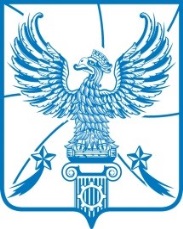 СОВЕТ ДЕПУТАТОВМУНИЦИПАЛЬНОГО ОБРАЗОВАНИЯ
ГОРОДСКОЙ ОКРУГ ЛЮБЕРЦЫ
МОСКОВСКОЙ ОБЛАСТИРЕШЕНИЕ19.12.2018.                                                                                                 № 267/30Об утверждении представителей в состав Молодежного парламента  при Совете депутатов муниципального образования городской округ Люберцы Московской области, делегированных молодежными общественными организациями и объединениями В   соответствии   с   Федеральным  законом  от  06.10.2003  №   131-ФЗ «Об общих принципах организации местного самоуправления в Российской Федерации»,   Законом   Московской   области   от 16.04.2010 № 40/2010-ОЗ «О Московском областном молодёжном парламенте», Уставом муниципального образования городской округ Люберцы Московской области, Решением Совета депутатов муниципального образования городской округ Люберцы Московской области от 14.11.2018г. №248/28 «Об утверждении Положения о молодежном парламенте при Совете депутатов муниципального образования городской округ Люберцы Московской области», на основании решений принятых высшими органами управления общественных организаций и объединений, Совет депутатов муниципального образования городской округ Люберцы Московской области решил:1. Утвердить представителей в состав Молодежного парламента при Совете депутатов городского округа Люберцы, делегированных молодежными общественными организациями и объединениями ведущими деятельность в муниципальном образовании городской округ Люберцы Московской области в следующем составе:- Белов Даниил Владимирович, 1999 года рождения, делегирован Московским областным отделением общественной организации межрегиональная общественная военно-патриотическая организация «Русский лад»;- Дмитриев Александр Валерьевич 1993 года рождения, делегирован Региональной общественной организацией Московской области «За единое Подмосковье»;- Маргарян Ашот Араратович 1996 года рождения, делегирован Московским областным региональным отделением Всероссийской общественной организации ветеранов «Боевое Братство»;- Николаев Георгий Витальевич 1996 года рождения, делегирован Московским областным региональным отделением Всероссийской общественной организации «Молодая Гвардия Единой России»;- Тихомирова Яна Сергеевна 2000 года рождения, делегирована Автономной некоммерческой организацией «Информационно-консультационный центр подготовки наблюдателей «Голос молодых».2. Опубликовать настоящее Решение в средствах массовой информации.3.   Контроль    за    исполнением    настоящего    Решения      возложить на постоянную депутатскую комиссию по социальным вопросам, культуре, делам ветеранов и молодежи, вопросам образования и развития физической культуры (Троицкий Л.А.).Глава городского округа Люберцы                                                В.П. РужицкийПредседатель Совета депутатов	    	                                     С.Н. Антонов 